CURRICULUM VITAE (CV) I. DATA PRIBADI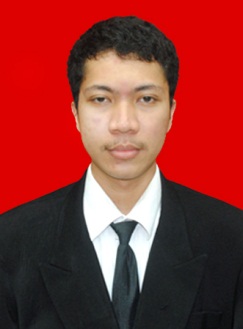    Nama 				: Muhammad Zulkifli   Alamat				: Jln. Pelita Raya V No.35 Makassar	   Nomor Handphone 		: 085395600676   Tempat & tanggal lahir 	: Palu, 3 Mei 1991   Jenis Kelamin 			: Laki-lakiStatus 				: Belum menikah   Agama 				: Islam   Warga Negara 			: Indonesia   E-mail  				: kifly_e08@yahoo.co.id II. LATAR BELAKANG PENDIDIKANIII. PENGALAMAN KERJAKerja Praktek di PT. Indosat Tbk di kawasan KIMA MakassarKerja Praktek di PT. Telkom Indonesia bagian stasiun bumi satelit (VSAT) MakassarIV. ORGANISASIAnggota Organisasi Kemahasiswaan Jurusan Elektro Fakultas Teknik Universitas Hasanuddin (OKJE-FTUH)Anggota Komunitas Cyber Tech Jurusan Elektro Universitas HasanuddinAnggota Korps Asisten Laboratorium Listrik Dasar Jurusan Elektro Fakultas Teknik Universitas HasanuddinV. KEMAMPUAN Sistem operasi	: WindowsAplikasi		: Microsoft Word, Excel, Power Point, Photoshop,Corel DrawProgramming		: C++, Visual BasicDatabase 		: MySQLBahasa		: Indonesia dan InggrisVI. KOMPETISIMakassar, 27 November 2014
Muhammad Zulkifli1996 – 2002      Sekolah Dasar Negeri Inpres 1 Tondo Palu Sulawesi Tengah2002 – 2005      Sekolah Menengah Pertama 19 Palu Sulawesi Tengah2005 – 2008      Sekolah Menengah Atas 1 Palu Sulawesi Tengah2008 – Sekarang     Program studi Teknik Telekomunikasi dan Informasi jurusan Elektro Fakultas Teknik Universitas Hasanuddin dan telah mencapai gelar sarjana dengan IPK = 3.26 skala 4November 2007Lomba Cepat Tepat Fisika tingkat SMA se-kota Madya PaluSeptember 2007Olimpiade Sains Tingkat Nasional SMA bidang Fisika di Surabaya November 2009Lomba Kreativitas Robot Cerdas tingkat nasional di Politeknik Negeri Ujung PandangDesember 2009Olimpiade Sains Nasional Perguruan Tinggi Indonesia Pertamina di Universitas Indonesia JakartaApril 2010Olimpiade Nasional MIPA Perguruan Tinggi wilayah Se-Sulawesi di Universitas Negeri Makassar